	T.C.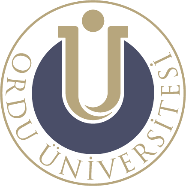 	ORDU ÜNİVERSİTESİSağlık Bilimleri Enstitüsü MüdürlüğüTEZ SAVUNMASI SINAV TUTANAĞI Jüri üyelerinin kişisel tez inceleme ve değerlendirme raporları, sınav tutanağına eklenerek gönderilecektir.*Lisansüstü Eğitim-Öğretim Yönetmeliği’nin 9(6) maddesi uyarınca; Tez savunma sınavının tamamlanmasından sonra jüri, izleyicilere kapalı olarak, tez hakkında salt çoğunlukla kabul, ret veya düzeltme kararı verir. Bu karar enstitü anabilim dalı başkanlığınca tez savunma sınavını izleyen üç iş günü içinde, ilgili enstitüye kişisel jüri raporları ile birlikte bir tutanakla bildirilir.Evrak No:									        Tarih: …/…/20…Evrak No:									        Tarih: …/…/20…Evrak No:									        Tarih: …/…/20…Evrak No:									        Tarih: …/…/20…Evrak No:									        Tarih: …/…/20…Evrak No:									        Tarih: …/…/20…Evrak No:									        Tarih: …/…/20…Evrak No:									        Tarih: …/…/20…Evrak No:									        Tarih: …/…/20…Evrak No:									        Tarih: …/…/20…Evrak No:									        Tarih: …/…/20…Evrak No:									        Tarih: …/…/20…Evrak No:									        Tarih: …/…/20…Evrak No:									        Tarih: …/…/20…Evrak No:									        Tarih: …/…/20…I. ÖĞRENCİ BİLGİLERİI. ÖĞRENCİ BİLGİLERİI. ÖĞRENCİ BİLGİLERİI. ÖĞRENCİ BİLGİLERİI. ÖĞRENCİ BİLGİLERİI. ÖĞRENCİ BİLGİLERİI. ÖĞRENCİ BİLGİLERİI. ÖĞRENCİ BİLGİLERİI. ÖĞRENCİ BİLGİLERİI. ÖĞRENCİ BİLGİLERİI. ÖĞRENCİ BİLGİLERİI. ÖĞRENCİ BİLGİLERİI. ÖĞRENCİ BİLGİLERİI. ÖĞRENCİ BİLGİLERİI. ÖĞRENCİ BİLGİLERİAdı Adı Anabilim Dalı Anabilim Dalı Anabilim Dalı Soyadı Soyadı Program Adı Program Adı Program Adı Numarası Numarası Derece Derece Derece  Y. Lisans	Doktora  Y. Lisans	Doktora  Y. Lisans	Doktora  Y. Lisans	Doktora II. TEZ BİLGİLERİII. TEZ BİLGİLERİII. TEZ BİLGİLERİII. TEZ BİLGİLERİII. TEZ BİLGİLERİII. TEZ BİLGİLERİII. TEZ BİLGİLERİII. TEZ BİLGİLERİII. TEZ BİLGİLERİII. TEZ BİLGİLERİII. TEZ BİLGİLERİII. TEZ BİLGİLERİII. TEZ BİLGİLERİII. TEZ BİLGİLERİII. TEZ BİLGİLERİDanışmanı:Danışmanı:Danışmanı:Danışmanı:Tez Başlığı (TR)Tez Başlığı (TR)Tez Başlığı (TR)Tez Başlığı (TR)Tez Başlığı (ING)Tez Başlığı (ING)Tez Başlığı (ING)Tez Başlığı (ING)İNTİHAL YAZILIM PROGRAMI DEĞERLENDİRME SONUCU:İNTİHAL YAZILIM PROGRAMI DEĞERLENDİRME SONUCU:İNTİHAL YAZILIM PROGRAMI DEĞERLENDİRME SONUCU:İNTİHAL YAZILIM PROGRAMI DEĞERLENDİRME SONUCU:İNTİHAL YAZILIM PROGRAMI DEĞERLENDİRME SONUCU:İNTİHAL YAZILIM PROGRAMI DEĞERLENDİRME SONUCU:İNTİHAL YAZILIM PROGRAMI DEĞERLENDİRME SONUCU:İNTİHAL YAZILIM PROGRAMI DEĞERLENDİRME SONUCU:İNTİHAL YAZILIM PROGRAMI DEĞERLENDİRME SONUCU:İNTİHAL YAZILIM PROGRAMI DEĞERLENDİRME SONUCU:İNTİHAL YAZILIM PROGRAMI DEĞERLENDİRME SONUCU:İNTİHAL YAZILIM PROGRAMI DEĞERLENDİRME SONUCU:İNTİHAL YAZILIM PROGRAMI DEĞERLENDİRME SONUCU:İNTİHAL YAZILIM PROGRAMI DEĞERLENDİRME SONUCU:İNTİHAL YAZILIM PROGRAMI DEĞERLENDİRME SONUCU:İntihal yoktur.          Benzerlik yüzdesi: % …..   (Benzerlik yüzdesi, 30’un üzerindeyse açıklama gerekmektedir.)İntihal yoktur.          Benzerlik yüzdesi: % …..   (Benzerlik yüzdesi, 30’un üzerindeyse açıklama gerekmektedir.)İntihal yoktur.          Benzerlik yüzdesi: % …..   (Benzerlik yüzdesi, 30’un üzerindeyse açıklama gerekmektedir.)İntihal yoktur.          Benzerlik yüzdesi: % …..   (Benzerlik yüzdesi, 30’un üzerindeyse açıklama gerekmektedir.)İntihal yoktur.          Benzerlik yüzdesi: % …..   (Benzerlik yüzdesi, 30’un üzerindeyse açıklama gerekmektedir.)İntihal yoktur.          Benzerlik yüzdesi: % …..   (Benzerlik yüzdesi, 30’un üzerindeyse açıklama gerekmektedir.)İntihal yoktur.          Benzerlik yüzdesi: % …..   (Benzerlik yüzdesi, 30’un üzerindeyse açıklama gerekmektedir.)İntihal yoktur.          Benzerlik yüzdesi: % …..   (Benzerlik yüzdesi, 30’un üzerindeyse açıklama gerekmektedir.)İntihal yoktur.          Benzerlik yüzdesi: % …..   (Benzerlik yüzdesi, 30’un üzerindeyse açıklama gerekmektedir.)İntihal yoktur.          Benzerlik yüzdesi: % …..   (Benzerlik yüzdesi, 30’un üzerindeyse açıklama gerekmektedir.)İntihal yoktur.          Benzerlik yüzdesi: % …..   (Benzerlik yüzdesi, 30’un üzerindeyse açıklama gerekmektedir.)İntihal yoktur.          Benzerlik yüzdesi: % …..   (Benzerlik yüzdesi, 30’un üzerindeyse açıklama gerekmektedir.)İntihal yoktur.          Benzerlik yüzdesi: % …..   (Benzerlik yüzdesi, 30’un üzerindeyse açıklama gerekmektedir.)İntihal yoktur.          Benzerlik yüzdesi: % …..   (Benzerlik yüzdesi, 30’un üzerindeyse açıklama gerekmektedir.)İntihal yoktur.          Benzerlik yüzdesi: % …..   (Benzerlik yüzdesi, 30’un üzerindeyse açıklama gerekmektedir.)İntihal olduğu saptanmıştır.                               (Detaylı açıklama ve tüm jüri üyelerinin imzası gerekmektedir.)İntihal olduğu saptanmıştır.                               (Detaylı açıklama ve tüm jüri üyelerinin imzası gerekmektedir.)İntihal olduğu saptanmıştır.                               (Detaylı açıklama ve tüm jüri üyelerinin imzası gerekmektedir.)İntihal olduğu saptanmıştır.                               (Detaylı açıklama ve tüm jüri üyelerinin imzası gerekmektedir.)İntihal olduğu saptanmıştır.                               (Detaylı açıklama ve tüm jüri üyelerinin imzası gerekmektedir.)İntihal olduğu saptanmıştır.                               (Detaylı açıklama ve tüm jüri üyelerinin imzası gerekmektedir.)İntihal olduğu saptanmıştır.                               (Detaylı açıklama ve tüm jüri üyelerinin imzası gerekmektedir.)İntihal olduğu saptanmıştır.                               (Detaylı açıklama ve tüm jüri üyelerinin imzası gerekmektedir.)İntihal olduğu saptanmıştır.                               (Detaylı açıklama ve tüm jüri üyelerinin imzası gerekmektedir.)İntihal olduğu saptanmıştır.                               (Detaylı açıklama ve tüm jüri üyelerinin imzası gerekmektedir.)İntihal olduğu saptanmıştır.                               (Detaylı açıklama ve tüm jüri üyelerinin imzası gerekmektedir.)İntihal olduğu saptanmıştır.                               (Detaylı açıklama ve tüm jüri üyelerinin imzası gerekmektedir.)İntihal olduğu saptanmıştır.                               (Detaylı açıklama ve tüm jüri üyelerinin imzası gerekmektedir.)İntihal olduğu saptanmıştır.                               (Detaylı açıklama ve tüm jüri üyelerinin imzası gerekmektedir.)İntihal olduğu saptanmıştır.                               (Detaylı açıklama ve tüm jüri üyelerinin imzası gerekmektedir.)Açıklama: Açıklama: Açıklama: Açıklama: Açıklama: Açıklama: Açıklama: Açıklama: Açıklama: Açıklama: Açıklama: Açıklama: Açıklama: Açıklama: Açıklama: III. SINAV BİLGİLERİIII. SINAV BİLGİLERİIII. SINAV BİLGİLERİIII. SINAV BİLGİLERİIII. SINAV BİLGİLERİIII. SINAV BİLGİLERİIII. SINAV BİLGİLERİIII. SINAV BİLGİLERİIII. SINAV BİLGİLERİIII. SINAV BİLGİLERİIII. SINAV BİLGİLERİIII. SINAV BİLGİLERİIII. SINAV BİLGİLERİIII. SINAV BİLGİLERİIII. SINAV BİLGİLERİSınav tarihi Sınav tarihi Sınav tarihi ….. / …. / …….….. / …. / …….….. / …. / …….….. / …. / …….Yeri Yeri Saati Saati IV. SONUÇ olarak tezin IV. SONUÇ olarak tezin IV. SONUÇ olarak tezin IV. SONUÇ olarak tezin IV. SONUÇ olarak tezin IV. SONUÇ olarak tezin IV. SONUÇ olarak tezin IV. SONUÇ olarak tezin IV. SONUÇ olarak tezin IV. SONUÇ olarak tezin IV. SONUÇ olarak tezin IV. SONUÇ olarak tezin IV. SONUÇ olarak tezin IV. SONUÇ olarak tezin IV. SONUÇ olarak tezin Kabul edilmesine Kabul edilmesine Kabul edilmesine Kabul edilmesine Kabul edilmesine Kabul edilmesine Kabul edilmesine Kabul edilmesine Kabul edilmesine Kabul edilmesine Kabul edilmesine Kabul edilmesine Kabul edilmesine Kabul edilmesine Düzeltilmesine ve …………………….. ay ek süre verilmesine*Düzeltilmesine ve …………………….. ay ek süre verilmesine*Düzeltilmesine ve …………………….. ay ek süre verilmesine*Düzeltilmesine ve …………………….. ay ek süre verilmesine*Düzeltilmesine ve …………………….. ay ek süre verilmesine*Düzeltilmesine ve …………………….. ay ek süre verilmesine*Düzeltilmesine ve …………………….. ay ek süre verilmesine*Düzeltilmesine ve …………………….. ay ek süre verilmesine*Düzeltilmesine ve …………………….. ay ek süre verilmesine*Düzeltilmesine ve …………………….. ay ek süre verilmesine*Düzeltilmesine ve …………………….. ay ek süre verilmesine*Düzeltilmesine ve …………………….. ay ek süre verilmesine*Düzeltilmesine ve …………………….. ay ek süre verilmesine*Düzeltilmesine ve …………………….. ay ek süre verilmesine*Reddedilmesine*Reddedilmesine*Reddedilmesine*Reddedilmesine*Reddedilmesine*Reddedilmesine*Reddedilmesine*Reddedilmesine*Reddedilmesine*Reddedilmesine*Reddedilmesine*Reddedilmesine*Reddedilmesine*Reddedilmesine*Oy birliği        Oy birliği        Oy birliği        Oy birliği        Oy birliği        Oy birliği        Oy çokluğu         Oy çokluğu         Oy çokluğu         Oy çokluğu         ile karar verilmiştir.ile karar verilmiştir.ile karar verilmiştir.ile karar verilmiştir.ile karar verilmiştir.Tez  Sınav JürisiTez  Sınav JürisiTez  Sınav JürisiTez  Sınav JürisiTez  Sınav JürisiÜnvanı, Adı SoyadıÜnvanı, Adı SoyadıÜnvanı, Adı SoyadıÜnvanı, Adı SoyadıÜnvanı, Adı SoyadıÜnvanı, Adı SoyadıÜnvanı, Adı SoyadıÜnvanı, Adı SoyadıİmzaİmzaBaşkan Başkan Başkan Başkan Başkan Üye Üye Üye Üye Üye Üye Üye Üye Üye Üye 